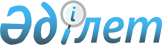 Об утверждении перечня организаций, в которых будут проводиться общественные работы, видов, объемов и конкретных условий общественных работ, размеров оплаты труда участников и источников их финансирования по Шалкарскому району
					
			Утративший силу
			
			
		
					Постановление акимата Шалкарского района Актюбинской области от 11 февраля 2016 года № 24. Зарегистрировано Департаментом юстиции Актюбинской области 23 февраля 2016 года № 4754. Утратило силу постановлением акимата Шалкарского района Актюбинской области от 17 мая 2016 года № 87      Сноска. Утратило силу постановлением акимата Шалкарского района Актюбинской области от 17.05.2016 № 87.

      В соответствии со статьей 31 Закона Республики Казахстан от 23 января 2001 года № 148 "О местном государственном управлении и самоуправлении в Республике Казахстан", подпунктом 5) статьи 7 и статьей 20 Закона Республики Казахстан от 23 января 2001 года № 149 "О занятости населения", постанволением Правительства Республики Казахстан от 19 июня 2001 года № 836 "О мерах по реализации Закона Республики Казахстан от 23 января 2001 года "О занятости населения" акимат Шалкарского района ПОСТАНОВЛЯЕТ:

      1. Утвердить перечень организации, в которых будут проводиться общественные работы, виды, объемы и конкретные условия общественных работ, размеры оплаты труда участников и источники их финансирования для организации временной занятости безработных по Шалкарскому району, согласно приложению.

      2. Государственному учреждению "Шалкарский районный отдел занятости и социальных программ" обеспечить реализацию настоящего постанволения.

      3. Государственному учреждению "Отдел экономики и бюджетного планирования Шалкарского района" обеспечить осуществление финансирования общественных работ за счет средств местного бюджета по бюджетной программе 451-002-100 "Общественные работы".

      4. Контроль за исполнением настоящего постановления возложить на заместителя акима района Д. Карашолакову.

      5. Настоящее постановление вводится в действие по истечении десяти календарных дней после дня его первого официального опубликования.

 Перечень организаций в которых будут проводиться общественные работы, виды, объемы и конкретные условия общественных работ, размеры оплаты труда участников и источники их финансирования по Шалкарскому району      Конкретные условия общественных работ: продолжительность рабочей недели составляет пять дней с двумя выходными, восьмичасовой рабочий день, обеденный перерыв один час. Оплата труда осуществляется за фактически отработанное время, отраженное в табеле учета рабочего времени, путем перечисления на лицевые счета безработных.


					© 2012. РГП на ПХВ «Институт законодательства и правовой информации Республики Казахстан» Министерства юстиции Республики Казахстан
				
      Аким района 

Е. Данагулов
Приложение к постановлению акимата Шалкарского района от 11 февраля 2016 года № 24№

Наименование организаций

Виды работы и услуг

Объем выполняемых работ и услуг в натуральных показателях

Заявленная потребность (спрос)

Утверждено (предложение)

Размер оплаты труда участников общественных работ

Источники финансирования

№

Наименование организаций

Виды работы и услуг

Объем выполняемых работ и услуг в натуральных показателях

Количество рабочих мест

Количество рабочих мест

Размер оплаты труда участников общественных работ

Источники финансирования

1

Государственное учреждение "Аппарат Акима города Шалкар"

Уборка улиц, вывоз мусора, обрезка деревьев в городе Шалкар

80 километров

100

90

Минимальная заработная плата, установленная законодательством Республики Казахстан

Финансируется за счет средств местного бюджета

2

Товарищество с ограниченной ответственностью "Инфраком-қызмет"

Уборка улиц, вывоз мусора, обрезка деревьев в городе Шалкар

95 километров

80

80

Минимальная заработная плата, установленная законодательством Республики Казахстан

Финансируется за счет средств местного бюджета

3

Республиканское государственное учреждение "Отдел по делам обороны Шалкарского района Актюбинской области"

Техническая работа: помощь в обработке документов, работа с картотекой

5000 штук

13

10

Минимальная заработная плата, установленная законодательством Республики Казахстан

Финансируется за счет средств местного бюджета

Итого:

193

180

